LA CROSSE DIOCESAN C0UNCIL OF CATHOLIC WOMEN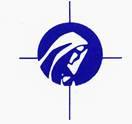 OFFICER DIRECTORY  (BY DEANERY)Updated September 2021PRESIDENTTREASURERDEANERYDEANJANET AMUNDSONN13222 State Rd 35Trempealeau, WI 54629(608) 385-4187gramsjan4@hotmail.comMary BenosaN26528 Thompson ValleyArcadia, WI 54612608-323-7950mbenusa@hotmail.comARCADIAThe Very Rev. Sebastian J. Kolodzieczyk .NO OFFICERS SUBMITTEDCHIPPEWA FALLSThe Very Rev. Jesse D. BurishKATHY HERFELS15570 Co. Rd. BBMondovi, WI  54755(715) 926-5205kathy.herfel@gmail.comRenee LindstromS 542 Munson RdMondovi, WI 54755lindstrom.renee@gmail.com DURANDThe Very Rev. Joseph Okine-Quartey CAROL WILDENBERG
E9806 690th AveElk Mound, WI 54739C (715) 461-0498
h (715) 879-4284carolwildenberg@gmail.comDeb Sunblad1040 Violet AveEau Claire, WI 54701EAU CLAIREThe Very Rev. James R. Kurzynski THERESA WILSONN5357 Neshonoc RoadWest Salem, WI  54469608-780-3509 dandtdub@yahoo.com
KAY KESLERN4396 STH 162Bangor, WI 54614-9424(608)-780-0485kay@pmcmgmt.comLA CROSSEThe Rev. Msgr. Steven J. Kachel ANN WALGENBACH2700 S Maywood Ave.Marshfield, WI  54449(715)207-1094awalgenbach@charter.netCharlotte Benz122016 County Hwy CStratford, WI 54484car2benz@hotmail.com	MARSHFIELDThe Very Rev. Douglas C. Robertson TONI LENZENDORF24125 State Hwy 27Eastman, WI 54626(608) 412-1734tonilenzendorf@yahoo.comDonna Starky56108 County Road EEastman, WI 54626608 734-3829 4bees@donnasbeesandblooms.comPRAIRIE DU CHIENThe Very Rev. Rajendran Anandan JOYCE HUMFELD S2676 Haugen LnWestby WI 54667St Mary's Viroqua(608) 634-4059rojofarms@yahoo.comSondra GoriusS1386 Remington CourtLa Valle, WI 53941608-985-7575sgorius@hotmail.comRICHLAND CENTERThe Very Rev. Irudayanathan Thainase DEBBIE WOLFE1557 Skyline DrStevens Point, WI  54482715-341-94625wolfe@charter.comCarol Kvatek1933 West River DriveStevens Point, WI  54482715-340-0052ckvatek@yahoo.comSTEVENS POINTThe Very Rev. Edward J. Shuttleworth KATHY PSZENICZNYW9423 Springwood LaneThorp, WI 54771715-669-7060kmzulopz@gmail.comKathy Schmitz500 S. JacksonThorp, WI 54771715-210-3548THORPThe Very Rev. Leo Johnson Stanislaus MARY WOODS2224 County Road H Melrose, WI 54642608-488-5981cjmiw@msn.com Lori Kitowski11291 County Road CBlack River Falls, WI 54615715-284-2941ljkito@gmail.comTOMAHThe Very Rev. John A. Potaczek NATALIE GOEDEN
5109 Von Kanel St.Schofield, WI  54476-2938(715)355-4528nate4goe@gmail.comOPENWAUSAUThe Rev. Msgr. Mark R. Pierce MARY CALLAGAN3976 George RoadWisconsin Rapids, WI 54495(715) 423-8024mkcal@wctc.netKathy Sailer3521 37th Street S, Wis Rapids, 54494715.424.0371kjsailer97@gmail.comWISCONSIN RAPIDSThe Very Rev. Valentine Joseph Gasparraj 